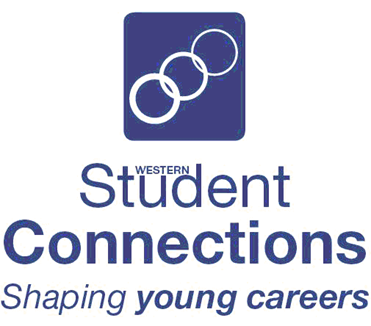 
Western NSWFar West, Central West & Orana SchoolsExcellence in Vocational Education and Training Awards 2018SPONSORSHIP PROSPECTUSAwards available in:Employer Supporting School based VETExcellence in VET Industry Curriculum Framework – Student AwardExcellence in VET Industry Curriculum Framework Teacher, Trainer and Coordinator AwardsVET Student of the YearImportant dates:Nominations close: Friday 6 July 2018Award Presentation Dinners: TBA – different date for each ZoneWestern Student Connections is a: Work Placement Service Provider, Links to Learning Provider, NESA Endorsed Provider of Registered Professional Development, Duke of Edinburgh International Award, Award Unit.Western NSW Schools Vocational Education & Training AwardsBackgroundWestern Student Connections is the host for the 2018 Western NSW Schools, Excellence in Vocational Education & Training Awards. The Awards recognise and reward outstanding achievement by VET students, coordinators, teachers and/or trainers, as well as the major contribution made by employers, to ensure the success of VET students.Vocational Education & Training offers the opportunity for students to gain a well-rounded, skills based, education, as well as to establish links to a career. All industry sectors are dependent on encouraging young people to take up the training, education and employment pathways they offer, and school based VET is integral in encouraging young people to establish these industry links. VET in schools & TAFE plays a vital role in building the regions’ skills base and in enhancing young people’s transition to the workplace and to a positive future. These awards celebrate excellence in skills development, and encourage young people to perform at their best in their chosen Vocational Education and Training Course.Scope:VET Industry Curriculum FrameworksAutomotiveBusiness ServicesConstructionElectrotechnologyEntertainmentFinancial ServicesHospitalityHuman ServicesInformation & Digital TechnologyMetal & EngineeringPrimary IndustriesRetail ServicesTourism, Travel and EventsAwards (in each Industry Curriculum Framework area)Employers Supporting School Based VET:This award is in appreciation of, and recognition for the employers’ commitment and outstanding work within the Work Placement Service Provider regions, hosting students and supporting them in their VET pathways.Excellence in VET Industry Curriculum Framework – Student AwardsThis award is in recognition of, and pride in, the level of skill the student has gained in their course work, work placement and overall VET studies.Excellence in VET Industry Curriculum Framework – Teacher, Trainer and Coordinator AwardsFor those who have been delivering VET Industry Curriculum Framework courses for at least the past 18 months, this award recognises their outstanding work and the excellence they have demonstrated in delivering outcomes for the region’s students at a vital time in their lives. VET Student of the YearThis award will be announced at the Awards Presentation Dinner and will recognise an outstanding VET student and their commitment to their chosen industry.THE ROLE OF SPONSORSHIP   Sponsorship covers the cost of all trophies, certificates and prizes presented to awards recipients, and will ensure all student award recipients and a parent/guest can attend the presentation as guests of the award sponsor.GOLD SPONSORSHIP - $2,500 (Plus GST)The award of 2 VET Student of the Year Industry Categories The award of 2 Certificates in Excellence in VET Company/Organisation’s logo and acknowledgement as a Gold Sponsor on all promotional materials including Invitations to the awards presentation night The awards night souvenir program Category winners certificates Social media Postings Presentation to the category award winners on the night and company’s/organisation’s name on the winners congratulatory letter for that category  The opportunity to prominently locate a pull up banner and promotional material Company logo prominently displayed on the main screen and in the main PowerPoint presentation throughout the night Microphone acknowledgment of sponsorship on the presentation night Certificate of appreciation as a Gold Sponsor from Western Student Connections Complimentary tickets for 2 company representatives at the presentation nights Direct association with the achievement of Excellence in Vocational Education and Training in the region Enhanced profile within the VET and  business sectors across the region Opportunity for ongoing promotion and cross promotion with finalists and winners Photo opportunities with award winnersNetworking with local schools, business, training providers and the community Enhanced corporate image within the western region Recognition on the Western Student Connections  Website and Facebook pageSILVER SPONSORSHIP - $1,500 (Plus GST)Sponsorship of 2 VET Student of the Year Industry Categories Company/Organisation’s logo and acknowledgement as a Silver Sponsor on all promotional materials including:Invitations to the awards presentation night The awards night souvenir program Category winners certificates Presentation to the category award winners on the night and company’s/organisation’s name on the winners congratulatory letter for that category  The opportunity to prominently locate a pull up banner and promotional material Company logo prominently displayed on the main screen and in the main PowerPoint presentation throughout the night Microphone acknowledgment of sponsorship on the presentation night Certificate of appreciation as a Silver Sponsor from Western Student Connections Complimentary tickets for 2 company representatives at the presentation nights Direct association with the achievement of Excellence in Vocational Education and Training in the region Enhanced profile within the VET and  business sectors across the region Opportunity for ongoing promotion and cross promotion with finalists and winners Photo opportunities with award winnersNetworking with local schools, business, training providers and the community Enhanced corporate image within the region Recognition on the Western Student Connections Website and Facebook pageBRONZE SPONSORSHIP - $500 (Plus GST)Sponsorship of Certificate of Excellence Awards for 5 StudentsCompany/Organisation’s logo and acknowledgement as a Bronze Sponsor on all promotional materials in the awards night souvenir program: Microphone acknowledgment of sponsorship on the presentation night Certificate of appreciation as a Bronze Sponsor from Western Student Connections Complimentary ticket for 1 company representatives at the presentation nights Direct association with the achievement of Excellence in Vocational Education and Training in the region Enhanced profile within the VET and  business sectors across the region Opportunity for ongoing promotion and cross promotion with finalists and winners Photo opportunities with award winnersNetworking with local schools, business, training providers and the community Recognition on the Western Student Connections Website and Facebook pagePrivacy Notice The information provided by you on forms will be used by Western Student Connections and the judging committee for the purpose of administration, judging and general communication in regards to the Awards. Information will be stored securely. You may access, correct or amend your details by contacting Western Student Connections by telephone on 02 6885 6144, by email to reception@wsc.edu.au or in person at Suite 2, 46 Bultje Street Dubbo NSW 2830.Further InformationFor more information about the Excellence in Vocational, Educational & Training Awards visit our website: www.wsc.edu.auThank you for your sponsorship. Western Student Connections will provide you with a Tax Invoice, for payment.Please return this Form to WSC: reception@wsc.edu.au, Fax: 02 6885 6199Excellence in Vocational Education & Training AwardsSponsorship Nomination FormExcellence in Vocational Education & Training AwardsSponsorship Nomination FormExcellence in Vocational Education & Training AwardsSponsorship Nomination FormExcellence in Vocational Education & Training AwardsSponsorship Nomination FormExcellence in Vocational Education & Training AwardsSponsorship Nomination FormExcellence in Vocational Education & Training AwardsSponsorship Nomination FormExcellence in Vocational Education & Training AwardsSponsorship Nomination FormExcellence in Vocational Education & Training AwardsSponsorship Nomination FormExcellence in Vocational Education & Training AwardsSponsorship Nomination FormBusiness/Organisation NameBusiness/Organisation NameBusiness/Organisation NameBusiness/Organisation NameBusiness/Organisation NameBusiness/Organisation NameBusiness/Organisation NameBusiness/Organisation NameBusiness/Organisation NameNameABNIndustry Area(s) of InterestIndustry Area(s) of InterestIndustry Area(s) of InterestIndustry Area(s) of InterestIndustry Area(s) of InterestIndustry Area(s) of InterestIndustry Area(s) of InterestIndustry Area(s) of InterestIndustry Area(s) of InterestAutomotiveHuman ServicesHuman ServicesHuman ServicesBusiness ServicesInformation & Digital TechnologyInformation & Digital TechnologyInformation & Digital TechnologyInformation & Digital TechnologyConstructionMetal & EngineeringMetal & EngineeringMetal & EngineeringElectrotechnologyPrimary IndustriesPrimary IndustriesPrimary IndustriesPrimary IndustriesEntertainmentRetail ServicesRetail ServicesRetail ServicesRetail ServicesFinancial ServicesTourism, Travel & EventsTourism, Travel & EventsTourism, Travel & EventsTourism, Travel & EventsHospitalityContact PersonContact PersonContact PersonContact PersonContact PersonContact PersonContact PersonGiven nameGiven nameSurnamePositionPositionPhoneEmailEmailAddressAddressSponsorship CategorySponsorship CategorySponsorship CategorySponsorship CategorySponsorship CategorySponsorship CategorySponsorship CategoryGoldGold$2,500.00 + GST$2,500.00 + GST$2,500.00 + GSTSilverSilver$1,500.00 +GST$1,500.00 +GST$1,500.00 +GSTBronzeBronze$500.00 + GST$500.00 + GST$500.00 + GST